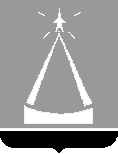 ГЛАВА  ГОРОДА  ЛЫТКАРИНОМОСКОВСКОЙ ОБЛАСТИПОСТАНОВЛЕНИЕ04.06.2018 № 389-п   г. ЛыткариноО признании утратившим силу Административного регламента по предоставлению Администрацией города Лыткарино муниципальной услуги по присвоению объекту адресации адреса и аннулирование такого адреса на территории города ЛыткариноВ соответствии с Федеральным законом от 27.07.2010 №210-ФЗ «Об организации предоставления государственных и муниципальных услуг», Административным регламентом предоставления Администрациями муниципальных районов Московской области государственной услуги «Присвоение объекту адресации адреса и аннулирование такого адреса», утвержденным распоряжением Главного управления архитектуры и градостроительства Московской области от 24.08.2017 № 31РВ-166 (в редакции распоряжения Главного управления архитектуры и градостроительства Московской области от 12.04.2018 № 30РВ-104), с учетом письма Главного управления архитектуры и градостроительства Московской области от 04.05.2018 № 30Исх-11726/, постановляю:1. Признать утратившим силу Административный регламент по предоставлению Администрацией города Лыткарино муниципальной услуги по присвоению объекту адресации адреса и аннулирование такого адреса на территории города Лыткарино, утвержденный постановлением Главы города Лыткарино от 11.08.2017 № 549-п.2. Начальнику Управления архитектуры, градостроительства и инвестиционной политики г. Лыткарино (Е.В. Печурко) обеспечить опубликование настоящего постановления в установленном порядке и размещение на официальном сайте города Лыткарино Московской области в   сети «Интернет». 3. Контроль за исполнением настоящего постановления возложить на заместителя Главы Администрации города Лыткарино В.С. Трещинкина.                                                                                                                                                                                                                                                                         Е.В. Серёгин